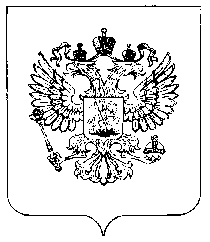 ФЕДЕРАЛЬНАЯ СЛУЖБА ПО ТАРИФАМ(ФСТ РОССИИ)П Р И К А Зот «26» сентября 2013 г.                                                                           № 177-э/2г. МоскваОб утверждении оптовых цен на газ, используемых в качестве предельных минимальных и предельных максимальных уровней оптовых цен на газ, добываемый ОАО «Газпром» и его аффилированными лицами, реализуемый потребителям Российской Федерации, указанным в пункте 15.1. Основных положений формирования и государственного регулирования цен на газ и тарифов на услуги по его транспортировке на территории Российской Федерации, утвержденных постановлением Правительства Российской Федерации от 29.12.2000 № 1021На основании Положения о Федеральной службе по тарифам, утвержденного постановлением Правительства Российской Федерации 
от 30.06.2004 № 332 (Собрание законодательства Российской Федерации, 2004, 
№ 29, ст. 3049; 2006, № 3, ст. 301; № 23, ст. 2522; № 48, ст. 5032; № 50 ст. 5354; 2007, № 16, ст. 1912; № 25, ст. 3039; № 32, ст. 4145; 2008, № 7, ст. 597; № 17, 
ст. 1897; № 23, ст. 2719; № 38, ст. 4309; № 46, ст. 5337; 2009; № 1, ст. 142; № 3, ст. 378; № 6, ст. 738; № 9, ст. 1119; № 18 (часть 2), ст. 2249; № 33, ст. 4086; 2010, № 9, ст. 960; № 13, ст. 1514; № 25, ст. 3169; № 26, ст. 3350, № 30, ст. 4096; № 45, ст. 5851; 2011, № 14, ст. 1935; № 32, ст. 4831; № 42, ст. 5925; 2013, № 11, ст. 1126; № 13, ст. 1555; № 33, ст. 4386), в соответствии с Основными положениями формирования и государственного регулирования цен на газ и тарифов на услуги по его транспортировке на территории Российской Федерации, утвержденными постановлением Правительства Российской Федерации от 29.12.2000 № 1021 (Собрание законодательства Российской Федерации, 2001, № 2, ст. 175; 2002, № 21, ст. 2001; 2006, № 50, ст. 5354; 2007, № 23, ст. 2798; 2008, № 50, ст. 5971; 2009, № 5, ст. 618; № 30, 
ст. 3842; 2010, № 49, ст. 6520; 2011, № 8, ст. 1109; № 35, ст. 5078; № 48, 
ст. 6943; 2012, № 6, ст. 682; №17, ст. 1997), Положением об определении формулы цены газа, утвержденным приказом ФСТ России от 14.07.2011          № 165-э/2 (зарегистрирован Минюстом России 10.08.2011, регистрационный   № 21593), с изменениями и дополнениями, внесенными приказами ФСТ России от 10.11.2011 № 263-э/1 (зарегистрирован Минюстом России 28.11.2011, регистрационный № 22414), от 21.08.2012 № 203-э/4 (зарегистрирован Минюстом России 27.09.2012, регистрационный № 25554), от 20.11.2012 
№ 270-э/2 (зарегистрирован Минюстом России 13.12.2012, регистрационный 
№ 26119), от 21.05.2013 № 97-э/2 (зарегистрирован Минюстом России 01.07.2013, регистрационный № 28937), п р и к а з ы в а ю:1. Утвердить оптовые цены на газ, используемые в качестве предельных минимальных и предельных максимальных уровней оптовых цен на газ, добываемый ОАО «Газпром» и его аффилированными лицами, реализуемый потребителям Российской Федерации, указанным в пункте 15.1. Основных положений формирования и государственного регулирования цен на газ и тарифов на услуги по его транспортировке на территории Российской Федерации, утвержденных постановлением Правительства Российской Федерации от 29.12.2000 № 1021, в соответствии с приложением.2. Оптовые цены на газ, утвержденные настоящим приказом, учитываются при формировании цен на газ для конечных потребителей.3. Признать утратившими силу пункты 1 и 2 приказа ФСТ России 
от 15 июля 2013 года № 134-э/1 «Об утверждении оптовых цен на газ, используемых в качестве предельных минимальных и предельных максимальных уровней оптовых цен на газ, добываемый ОАО «Газпром» и его аффилированными лицами, реализуемый потребителям Российской Федерации, указанным в пункте 15.1 Основных положений формирования и государственного регулирования цен на газ и тарифов на услуги по его транспортировке на территории Российской Федерации, утвержденных постановлением Правительства Российской Федерации от 29 декабря 2000 года №1021, и о внесении изменений в приказ ФСТ России от 13 ноября 2012 года № 266-э/2» (зарегистрирован Минюстом России 22 июля 2013 года, регистрационный № 29112).4. Настоящий приказ вступает в силу в установленном порядке.Руководитель Федеральнойслужбы по тарифам                                                                                    С. НовиковПриложение  Приложение  Приложение  к приказу Федеральной к приказу Федеральной к приказу Федеральной службы по тарифам службы по тарифам службы по тарифам от  «26» сентября 2013 г. № 177-э/2от  «26» сентября 2013 г. № 177-э/2от  «26» сентября 2013 г. № 177-э/2Оптовые цены на газ, используемые в качестве предельных минимальных и предельных максимальных уровней оптовых цен на газ, добываемый ОАО «Газпром» и его аффилированными лицами, реализуемый потребителям Российской Федерации, указанным в пункте 15.1. Основных положений формирования и государственного регулирования цен на газ и тарифов на услуги по его транспортировке на территории Российской Федерации, утвержденных постановлением Правительства Российской Федерации от 29.12.2000 № 1021Оптовые цены на газ, используемые в качестве предельных минимальных и предельных максимальных уровней оптовых цен на газ, добываемый ОАО «Газпром» и его аффилированными лицами, реализуемый потребителям Российской Федерации, указанным в пункте 15.1. Основных положений формирования и государственного регулирования цен на газ и тарифов на услуги по его транспортировке на территории Российской Федерации, утвержденных постановлением Правительства Российской Федерации от 29.12.2000 № 1021Оптовые цены на газ, используемые в качестве предельных минимальных и предельных максимальных уровней оптовых цен на газ, добываемый ОАО «Газпром» и его аффилированными лицами, реализуемый потребителям Российской Федерации, указанным в пункте 15.1. Основных положений формирования и государственного регулирования цен на газ и тарифов на услуги по его транспортировке на территории Российской Федерации, утвержденных постановлением Правительства Российской Федерации от 29.12.2000 № 1021Оптовые цены на газ, используемые в качестве предельных минимальных и предельных максимальных уровней оптовых цен на газ, добываемый ОАО «Газпром» и его аффилированными лицами, реализуемый потребителям Российской Федерации, указанным в пункте 15.1. Основных положений формирования и государственного регулирования цен на газ и тарифов на услуги по его транспортировке на территории Российской Федерации, утвержденных постановлением Правительства Российской Федерации от 29.12.2000 № 1021Оптовые цены на газ, используемые в качестве предельных минимальных и предельных максимальных уровней оптовых цен на газ, добываемый ОАО «Газпром» и его аффилированными лицами, реализуемый потребителям Российской Федерации, указанным в пункте 15.1. Основных положений формирования и государственного регулирования цен на газ и тарифов на услуги по его транспортировке на территории Российской Федерации, утвержденных постановлением Правительства Российской Федерации от 29.12.2000 № 1021Оптовые цены на газ, используемые в качестве предельных минимальных и предельных максимальных уровней оптовых цен на газ, добываемый ОАО «Газпром» и его аффилированными лицами, реализуемый потребителям Российской Федерации, указанным в пункте 15.1. Основных положений формирования и государственного регулирования цен на газ и тарифов на услуги по его транспортировке на территории Российской Федерации, утвержденных постановлением Правительства Российской Федерации от 29.12.2000 № 1021Оптовые цены на газ, используемые в качестве предельных минимальных и предельных максимальных уровней оптовых цен на газ, добываемый ОАО «Газпром» и его аффилированными лицами, реализуемый потребителям Российской Федерации, указанным в пункте 15.1. Основных положений формирования и государственного регулирования цен на газ и тарифов на услуги по его транспортировке на территории Российской Федерации, утвержденных постановлением Правительства Российской Федерации от 29.12.2000 № 1021Оптовые цены на газ, используемые в качестве предельных минимальных и предельных максимальных уровней оптовых цен на газ, добываемый ОАО «Газпром» и его аффилированными лицами, реализуемый потребителям Российской Федерации, указанным в пункте 15.1. Основных положений формирования и государственного регулирования цен на газ и тарифов на услуги по его транспортировке на территории Российской Федерации, утвержденных постановлением Правительства Российской Федерации от 29.12.2000 № 1021Оптовые цены на газ, используемые в качестве предельных минимальных и предельных максимальных уровней оптовых цен на газ, добываемый ОАО «Газпром» и его аффилированными лицами, реализуемый потребителям Российской Федерации, указанным в пункте 15.1. Основных положений формирования и государственного регулирования цен на газ и тарифов на услуги по его транспортировке на территории Российской Федерации, утвержденных постановлением Правительства Российской Федерации от 29.12.2000 № 1021Субъекты Российской ФедерацииОптовые цены, используемые в качестве предельного  минимального  уровня оптовых цен на газ,                           руб./1000 м3 (без НДС)*Оптовые цены, используемые в качестве предельного  минимального  уровня оптовых цен на газ,                           руб./1000 м3 (без НДС)*Оптовые цены, используемые в качестве предельного  минимального  уровня оптовых цен на газ,                           руб./1000 м3 (без НДС)*Оптовые цены, используемые в качестве предельного  минимального  уровня оптовых цен на газ,                           руб./1000 м3 (без НДС)*Оптовые цены, используемые в качестве предельного  минимального  уровня оптовых цен на газ,                           руб./1000 м3 (без НДС)*Оптовые цены, используемые в качестве предельного  максимального уровня оптовых цен на газ,                           руб./1000 м3 (без НДС)*Оптовые цены, используемые в качестве предельного  максимального уровня оптовых цен на газ,                           руб./1000 м3 (без НДС)*Оптовые цены, используемые в качестве предельного  максимального уровня оптовых цен на газ,                           руб./1000 м3 (без НДС)*Субъекты Российской Федерациидо 31 декабря 2013 года до 31 декабря 2013 года до 31 декабря 2013 года c 1 января 2014 года c 1 января 2014 года до 31 декабря 2013 года c 1 января 2014 года c 1 января 2014 года 1 поясРеспублика Башкортостан3 6023 6023 602353435343 9623 8873 8872 поясРеспублика Калмыкия3 6923 6923 692362336234 0613 9853 9853 поясРеспублика Карелия4 0354 0354 035395939594 4394 3554 3554 поясРеспублика Коми3 2553 2553 255319431943 5813 5133 5135 поясРеспублика Марий-Эл3 7213 7213 721365136514 0934 0164 0166 поясРеспублика Мордовия3 8083 8083 808373637364 1894 1104 1107поясРеспублика Татарстан3 6553 6553 655358635864 0213 9453 9458 поясУдмуртская Республика3 4983 4983 498343234323 8483 7753 7759 поясЧувашская Республика3 7213 7213 721365136514 0934 0164 01610 поясАлтайский край**3 8293 8293 829375737574 2124 1334 13311 поясАрхангельская область***3 4413 4413 441337633763 7853 7143 71412 поясАстраханская область3 3543 3543 354329132913 6893 6203 62013 поясБелгородская область4 1964 1964 196411741174 6164 5294 52914 поясБрянская область4 2144 2144 214413541354 6354 5494 54915 поясВладимирская область3 9623 9623 962388838884 3584 2774 27716 поясВолгоградская область4 0114 0114 011393639364 4124 3304 33017 поясВологодская область3 7303 7303 730366036604 1034 0264 02618 поясВоронежская область4 1414 1414 141406340634 5554 4694 46919 поясИвановская область3 9373 9373 937386338634 3314 2494 24920 поясКалининградская область4 0194 0194 019394339434 4214 3374 33721 поясКалужская область4 1964 1964 196411741174 6164 5294 52922 поясКемеровская область3 8433 8433 843377137714 2274 1484 14823 поясКировская область3 6233 6233 623355535553 9853 9113 91124 поясКостромская область3 9383 9383 938386438644 3324 2504 25025 поясКурганская область3 2773 2773 277321632163 6053 5383 53826 поясКурская область4 1494 1494 149407140714 5644 4784 47827 поясЛенинградская область3 9963 9963 996392139214 3964 3134 31328 поясЛипецкая область4 1014 1014 101402440244 5114 4264 42629 поясМосковская область4 1434 1434 143406540654 5574 4724 47230 поясНижегородская область3 8253 8253 825375337534 2084 1284 12831 поясНовгородская область4 0004 0004 000392539254 4004 3184 31832 поясНовосибирская область3 6373 6373 637356935694 0013 9263 92633 поясОмская область3 5063 5063 506344034403 8573 7843 78434 поясОренбургская область3 4703 4703 470340534053 8173 7463 74635 поясОрловская область4 1964 1964 196411741174 6164 5294 52936 поясПензенская область3 8583 8583 858378637864 2444 1654 16537 поясПермский край3 3783 3783 378331533153 7163 6473 64738 поясПсковская область4 0914 0914 091401440144 5004 4154 41539 поясРязанская область4 0494 0494 049397339734 4544 3704 37040 поясСамарская область3 7183 7183 718364836484 0904 0134 01341 поясСаратовская область3 9383 9383 938386438644 3324 2504 25042 поясСвердловская область3 4573 4573 457339233923 8033 7313 73143 поясСмоленская область4 0224 0224 022394739474 4244 3424 34244 поясТамбовская область3 9863 9863 986391139114 3854 3024 30245 поясТверская область3 9053 9053 905383238324 2964 2154 21546 поясТомская область3 5553 5553 555348834883 9113 8373 83747 поясТульская область4 1404 1404 140406240624 5544 4684 46848 поясТюменская область3 0073 0073 007295129513 3083 2463 24649 поясУльяновская область3 7843 7843 784371337134 1624 0844 08450 поясЧелябинская область3 5323 5323 532346634663 8853 8133 81351 поясЯрославская область3 8163 8163 816374537454 1984 1204 12052 поясг. Москва4 1434 1434 143406540654 5574 4724 47253 поясг. Санкт-Петербург3 9963 9963 996392139214 3964 3134 31354 поясХанты-Мансийский автономный округ-Югра 2 6732 6732 673262326232 9402 8852 88555 поясЯмало-Ненецкий автономный округ2 2712 2712 271222822282 4982 4512 45156 поясРеспублика Адыгея4 2284 2284 228414941494 6514 5644 564Республика Дагестан4 2284 2284 228414941494 6514 5644 564Республика Ингушетия4 2284 2284 228414941494 6514 5644 564Кабардино-Балкарская Республика4 2284 2284 228414941494 6514 5644 564Карачаево-Черкесская Республика4 2284 2284 228414941494 6514 5644 564Республика Северная Осетия-Алания4 2284 2284 228414941494 6514 5644 564Чеченская Республика4 2284 2284 228414941494 6514 5644 564Краснодарский край4 2284 2284 228414941494 6514 5644 564Ставропольский край4 2284 2284 228414941494 6514 5644 564Ростовская область4 2254 2254 225414641464 6484 5614 561Субъекты Российской Федерации,                                           в которых  поставка газа конечным потребителям осуществляется в связи с проведеним работ по расширению Единой системы газоснабжения57 поясАлтайский край (газопровод «Барнаул-Бийск-Горно-Алтайск» участок 87км.-граница  Алтайского края)4 1284 1284 128405040504 5414 4554 45558 поясРеспублика Алтай (газопровод «Барнаул-Бийск-Горно-Алтайск», граница Алтайского края-г. Горно-Алтайск)4 1284 1284 128405040504 5414 4554 45559 поясАрхангельская область (газопровод «Нюксеница-Архангельск» участок 147 км. - Мирный) 4 0124 0124 012393739374 4134 3314 33160 поясАрхангельская область (газопровод «Нюксеница-Архангельск» участок  Мирный-Архангельск) 4 3314 3314 331425042504 7644 6754 675*  Оптовые цены, используемые в качестве предельных минимальных и предельных максимальных уровней оптовых цен на газ, установлены на выходе из системы магистрального газопроводного транспорта.              Оптовые цены, используемые в качестве предельных минимальных и предельных максимальных уровней оптовых цен на газ установлены на объемную единицу измерения газа (1000 м3), приведенную к следующим условиям:*  Оптовые цены, используемые в качестве предельных минимальных и предельных максимальных уровней оптовых цен на газ, установлены на выходе из системы магистрального газопроводного транспорта.              Оптовые цены, используемые в качестве предельных минимальных и предельных максимальных уровней оптовых цен на газ установлены на объемную единицу измерения газа (1000 м3), приведенную к следующим условиям:*  Оптовые цены, используемые в качестве предельных минимальных и предельных максимальных уровней оптовых цен на газ, установлены на выходе из системы магистрального газопроводного транспорта.              Оптовые цены, используемые в качестве предельных минимальных и предельных максимальных уровней оптовых цен на газ установлены на объемную единицу измерения газа (1000 м3), приведенную к следующим условиям:*  Оптовые цены, используемые в качестве предельных минимальных и предельных максимальных уровней оптовых цен на газ, установлены на выходе из системы магистрального газопроводного транспорта.              Оптовые цены, используемые в качестве предельных минимальных и предельных максимальных уровней оптовых цен на газ установлены на объемную единицу измерения газа (1000 м3), приведенную к следующим условиям:*  Оптовые цены, используемые в качестве предельных минимальных и предельных максимальных уровней оптовых цен на газ, установлены на выходе из системы магистрального газопроводного транспорта.              Оптовые цены, используемые в качестве предельных минимальных и предельных максимальных уровней оптовых цен на газ установлены на объемную единицу измерения газа (1000 м3), приведенную к следующим условиям:*  Оптовые цены, используемые в качестве предельных минимальных и предельных максимальных уровней оптовых цен на газ, установлены на выходе из системы магистрального газопроводного транспорта.              Оптовые цены, используемые в качестве предельных минимальных и предельных максимальных уровней оптовых цен на газ установлены на объемную единицу измерения газа (1000 м3), приведенную к следующим условиям:*  Оптовые цены, используемые в качестве предельных минимальных и предельных максимальных уровней оптовых цен на газ, установлены на выходе из системы магистрального газопроводного транспорта.              Оптовые цены, используемые в качестве предельных минимальных и предельных максимальных уровней оптовых цен на газ установлены на объемную единицу измерения газа (1000 м3), приведенную к следующим условиям:*  Оптовые цены, используемые в качестве предельных минимальных и предельных максимальных уровней оптовых цен на газ, установлены на выходе из системы магистрального газопроводного транспорта.              Оптовые цены, используемые в качестве предельных минимальных и предельных максимальных уровней оптовых цен на газ установлены на объемную единицу измерения газа (1000 м3), приведенную к следующим условиям:*  Оптовые цены, используемые в качестве предельных минимальных и предельных максимальных уровней оптовых цен на газ, установлены на выходе из системы магистрального газопроводного транспорта.              Оптовые цены, используемые в качестве предельных минимальных и предельных максимальных уровней оптовых цен на газ установлены на объемную единицу измерения газа (1000 м3), приведенную к следующим условиям:- температура (t град.) +20 град. С;- температура (t град.) +20 град. С;- давление 760 мм рт.ст.;- давление 760 мм рт.ст.;- влажность 0%;- влажность 0%;- расчетная объемная теплота сгорания 7900 ккал/м3 (33080 кДж/м3).- расчетная объемная теплота сгорания 7900 ккал/м3 (33080 кДж/м3).- расчетная объемная теплота сгорания 7900 ккал/м3 (33080 кДж/м3).- расчетная объемная теплота сгорания 7900 ккал/м3 (33080 кДж/м3).- расчетная объемная теплота сгорания 7900 ккал/м3 (33080 кДж/м3).В случае отклонения фактической объемной теплоты сгорания от 7900 ккал/м3 (33080 кДж/м3) перерасчет оптовых цен, используемых в качестве предельных минимальных и предельных максимальных уровней оптовых цен на газ осуществляется по формуле:В случае отклонения фактической объемной теплоты сгорания от 7900 ккал/м3 (33080 кДж/м3) перерасчет оптовых цен, используемых в качестве предельных минимальных и предельных максимальных уровней оптовых цен на газ осуществляется по формуле:В случае отклонения фактической объемной теплоты сгорания от 7900 ккал/м3 (33080 кДж/м3) перерасчет оптовых цен, используемых в качестве предельных минимальных и предельных максимальных уровней оптовых цен на газ осуществляется по формуле:В случае отклонения фактической объемной теплоты сгорания от 7900 ккал/м3 (33080 кДж/м3) перерасчет оптовых цен, используемых в качестве предельных минимальных и предельных максимальных уровней оптовых цен на газ осуществляется по формуле:В случае отклонения фактической объемной теплоты сгорания от 7900 ккал/м3 (33080 кДж/м3) перерасчет оптовых цен, используемых в качестве предельных минимальных и предельных максимальных уровней оптовых цен на газ осуществляется по формуле:В случае отклонения фактической объемной теплоты сгорания от 7900 ккал/м3 (33080 кДж/м3) перерасчет оптовых цен, используемых в качестве предельных минимальных и предельных максимальных уровней оптовых цен на газ осуществляется по формуле:В случае отклонения фактической объемной теплоты сгорания от 7900 ккал/м3 (33080 кДж/м3) перерасчет оптовых цен, используемых в качестве предельных минимальных и предельных максимальных уровней оптовых цен на газ осуществляется по формуле:В случае отклонения фактической объемной теплоты сгорания от 7900 ккал/м3 (33080 кДж/м3) перерасчет оптовых цен, используемых в качестве предельных минимальных и предельных максимальных уровней оптовых цен на газ осуществляется по формуле:В случае отклонения фактической объемной теплоты сгорания от 7900 ккал/м3 (33080 кДж/м3) перерасчет оптовых цен, используемых в качестве предельных минимальных и предельных максимальных уровней оптовых цен на газ осуществляется по формуле: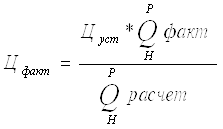 где:где: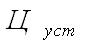                       - расчетная объемная теплота сгорания газа, ккал/м3 (кДж/м3).                      - расчетная объемная теплота сгорания газа, ккал/м3 (кДж/м3).                      - расчетная объемная теплота сгорания газа, ккал/м3 (кДж/м3).                      - расчетная объемная теплота сгорания газа, ккал/м3 (кДж/м3).                      - расчетная объемная теплота сгорания газа, ккал/м3 (кДж/м3).                      - расчетная объемная теплота сгорания газа, ккал/м3 (кДж/м3).                      - расчетная объемная теплота сгорания газа, ккал/м3 (кДж/м3).                      - расчетная объемная теплота сгорания газа, ккал/м3 (кДж/м3).**-кроме покупателей газа, поступающего по газопроводу «Барнаул-Бийск-Горно-Алтайск» (участок 87 км.-граница Алтайского края) **-кроме покупателей газа, поступающего по газопроводу «Барнаул-Бийск-Горно-Алтайск» (участок 87 км.-граница Алтайского края) **-кроме покупателей газа, поступающего по газопроводу «Барнаул-Бийск-Горно-Алтайск» (участок 87 км.-граница Алтайского края) **-кроме покупателей газа, поступающего по газопроводу «Барнаул-Бийск-Горно-Алтайск» (участок 87 км.-граница Алтайского края) **-кроме покупателей газа, поступающего по газопроводу «Барнаул-Бийск-Горно-Алтайск» (участок 87 км.-граница Алтайского края) **-кроме покупателей газа, поступающего по газопроводу «Барнаул-Бийск-Горно-Алтайск» (участок 87 км.-граница Алтайского края) **-кроме покупателей газа, поступающего по газопроводу «Барнаул-Бийск-Горно-Алтайск» (участок 87 км.-граница Алтайского края) **-кроме покупателей газа, поступающего по газопроводу «Барнаул-Бийск-Горно-Алтайск» (участок 87 км.-граница Алтайского края) **-кроме покупателей газа, поступающего по газопроводу «Барнаул-Бийск-Горно-Алтайск» (участок 87 км.-граница Алтайского края) ***- кроме  покупателей газа, поступающего по газопроводу «Нюксеница-Архангельск» (участок 147 км. -   Архангельск)   ***- кроме  покупателей газа, поступающего по газопроводу «Нюксеница-Архангельск» (участок 147 км. -   Архангельск)   ***- кроме  покупателей газа, поступающего по газопроводу «Нюксеница-Архангельск» (участок 147 км. -   Архангельск)   ***- кроме  покупателей газа, поступающего по газопроводу «Нюксеница-Архангельск» (участок 147 км. -   Архангельск)   ***- кроме  покупателей газа, поступающего по газопроводу «Нюксеница-Архангельск» (участок 147 км. -   Архангельск)   ***- кроме  покупателей газа, поступающего по газопроводу «Нюксеница-Архангельск» (участок 147 км. -   Архангельск)   ***- кроме  покупателей газа, поступающего по газопроводу «Нюксеница-Архангельск» (участок 147 км. -   Архангельск)   ***- кроме  покупателей газа, поступающего по газопроводу «Нюксеница-Архангельск» (участок 147 км. -   Архангельск)   ***- кроме  покупателей газа, поступающего по газопроводу «Нюксеница-Архангельск» (участок 147 км. -   Архангельск)   